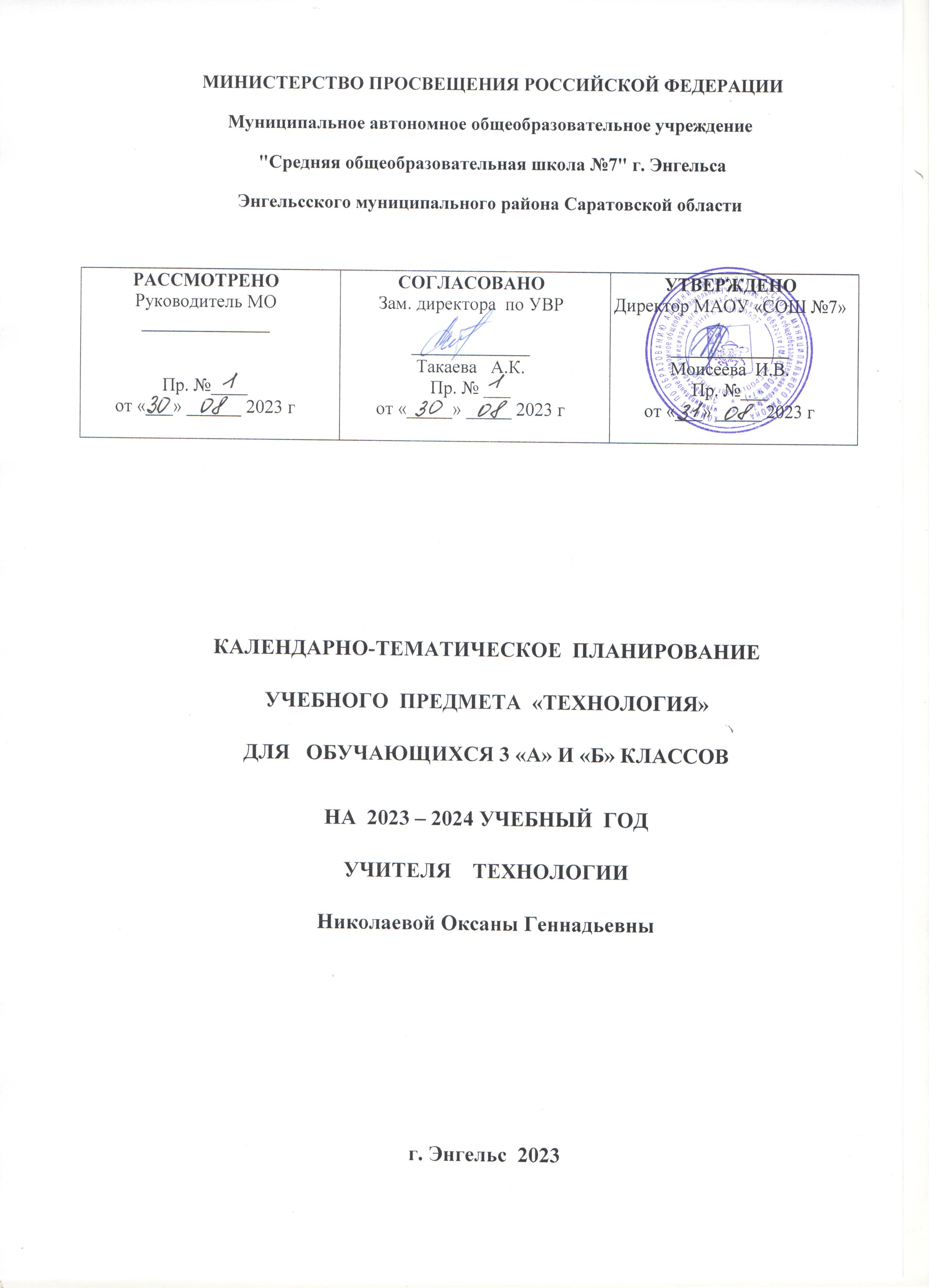 3 КЛАСС№ п/пТема урокаКоличество часовКоличество часовКоличество часовДата изученияЭлектронные цифровые образовательные ресурсы№ п/пТема урокаВсегоКонтрольные работыПрактические работыДата изученияЭлектронные цифровые образовательные ресурсы1[[Повторение и обобщение пройденного во втором классе]]10004.09.2023[[ЦОР]]2[[Знакомимся с компьютером. Назначение, основные устройства]]10011.09.2023[[ЦОР]]3[[Компьютер – твой помощник. Запоминающие устройства – носители информации]]10018.09.2023[[ЦОР]]4[[Работа с текстовой программой]]10025.09.2023[[ЦОР]]5[[Как работает скульптор. Скульптуры разных времен и народов]]10002.10.2023[[ЦОР]]6[[Рельеф. Придание поверхности фактуры и объема]]10009.10.2023[[ЦОР]]7[[Как работает художник-декоратор. Материалы художника, художественные технологии]]10016.10.2023[[ЦОР]]8[[Свойства креповой бумаги. Способы получение объемных форм]]10023.10.2023[[ЦОР]]9[[Способы получения объемных рельефных форм и изображений Фольга. Технология обработки фольги]]10013.11.2023[[ЦОР]]10[[Архитектура и строительство. Гофрокартон. Его строение свойства, сферы использования]]10020.11.2023[[ЦОР]]11[[Плоские и объемные формы деталей и изделий. Развертка. Чертеж развертки. Рицовка]]10027.11.2023[[ЦОР]]12[[Плоские и объемные формы деталей и изделий. Развертка. Чертеж развертки. Рицовка]]10004.12.2023[[ЦОР]]13[[Развертка коробки с крышкой]]10011.12.2023[[ЦОР]]14[Оклеивание деталей коробки с крышкой]]10018.12.2023[[ЦОР]]15[[Конструирование сложных разверток]]10025.12.2023[[ЦОР]]16[[Конструирование сложных разверток]]10008.01.2024[[ЦОР]]17[[Строчка косого стежка (крестик, стебельчатая). Узелковое закрепление нитки на ткани. Изготовление швейного изделия]]10015.01.2024[[ЦОР]]18[[Строчка косого стежка (крестик, стебельчатая). Узелковое закрепление нитки на ткани. Изготовление швейного изделия]]10022.01.2024[[ЦОР]]19[[Строчка петельного стежка и ее варианты. Изготовление многодетального швейного изделия]]10029.01.2024[[ЦОР]]20[[Строчка петельного стежка и ее варианты. Изготовление многодетального швейного изделия]]10005.02.2024[[ЦОР]]21[[Пришивание пуговиц. Ремонт одежды]]10012.02.2024[[ЦОР]]22[[Конструирование и изготовление изделия (из нетканого полотна) с отделкой пуговицей]]10019.02.2024[[ЦОР]]23[[Проект. Коллективное дидактическое пособие для обучения счету (с застежками на пуговицы)]]10026.02.2024[[ЦОР]]24[[История швейной машины. Способ изготовления изделий из тонкого трикотажа стяжкой]]10004.03.2024[[ЦОР]]25[[История швейной машины. Способ изготовления изделий из тонкого трикотажа стяжкой]]10011.03.2024[[ЦОР]]26[[Пришивание бусины на швейное изделие]]10018.03.2024[[ЦОР]]27[[Пришивание бусины на швейное изделие]]10001.04.2024[[ЦОР]]28[[Подвижное и неподвижное соединение деталей из деталей наборов типа «Конструктор»]]10008.04.2024[[ЦОР]]29[[Проект «Военная техника»]]10015.04.2024[[ЦОР]]30[[Конструирование макета робота]]10022.04.2024[[ЦОР]]31[[Конструирование игрушки-марионетки]]10029.04.2024[[ЦОР]]32[[Механизм устойчивого равновесия (кукла-неваляшка)]]10006.05.2024[[ЦОР]]33[[Конструирование игрушки из носка или перчатки]]10013.05.2024[[ЦОР]]34[[Резервный урок]]10020.05.2024[[ЦОР]]ОБЩЕЕ КОЛИЧЕСТВО ЧАСОВ ПО ПРОГРАММЕОБЩЕЕ КОЛИЧЕСТВО ЧАСОВ ПО ПРОГРАММЕ3400